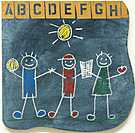 Begindersteps & Little Steps Supply List__ Copy of child’s CURRENT immunizations__ backpack__ 2 rolls of paper towel__ 2 packs of disinfecting wipes__ 1 heavy duty plastic folder (any color, any design)__ 1 bottle of glue__ 4 glue sticks__ 1 pack washable markers__ set of extra clothes in a gallon size ziplock bags** Please only label the folder